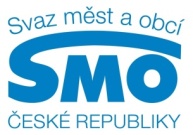 TISKOVÁ ZPRÁVACo chtějí města a obce řešit s novou vládou? Prioritami jsou změna Ústavy ČR, úprava zveřejňování majetkových přiznání a odstranění duplicitních kontrol PRAHA, 3. listopadu 2017 - Není dobré samosprávám připravovat jedno překvapení za druhým, všichni jsme na jedné lodi. Tak se dá shrnout jubilejní Celostátní finanční konference, kterou už po dvacáté pořádá Svaz měst a obcí ČR. Jde o akci, na níž se slovy předsedy SMO ČR a starosty Kyjova Františka Lukla debatuje, inspiruje a tvoří. Na té letošní, které se účastní více než tři stovky lidí, tak první den zazněly priority, které samosprávy chtějí řešit s novou vládou. Zní: změna v systému zveřejňování oznámení o majetku členů zastupitelstev, změna Ústavy ČR (tak, aby stanovovala povinnosti státu, že pokud samosprávám přidá povinnosti, musí jim na to dát také peníze) a odstranění duplicit často i multiplicit kontrol. Dnes města a obce kontrolují různé orgány na totéž s různými, a jak potvrzují i soudy, často s nesprávnými závěry.„Vláda, zákonodárci a zastupitelé jsou na jedné lodi. Není možné si dělat naschvály nebo spolu nekomunikovat a nespolupracovat. Odnesli bychom to všichni,“ říká předseda Svazu měst a obcí ČR a starosta Kyjova František Lukl a dodává: „Proto je třeba nastavit systémové financování samospráv, odstranit duplicitu kontrol a velmi citlivě řešit zveřejňování majetkových přiznání zastupitelů tak, aby to nebylo zneužitelné. Rovněž bychom měli spojit síly při nastavování nového programového období pro dotace z Evropské unie. Proto ve Svazu děláme velký projekt Centra společných služeb, která díky meziobecní spolupráci šetří starostům peníze i čas.“Podle Lukla to byly velmi přínosné roky a velmi dobrá spolupráce s končící vládou. Končícím ministrům poděkoval za to, že vyslyšeli prosbu na změnu rozpočtového určení daní, zajistili financování veřejného opatrovnictví, nastavili dobrovolný vstup do systému sociálního bydlení či nalezli národní zdroje na financování místních komunikací, které nebylo možné dotovat z Evropské unie. „Nyní při vyjednávání o dotačních podmínkách nového programového období požadujeme, aby Evropská komise významně brala v potaz Českou republiku. Jednáme s ní už přes rok a já velmi usiluji o to, aby v tom naše země hrála prim,“ říká ministryně pro místní rozvoj Karla Šlechtová a dodává: „Pokud chceme získat na rozvoj České republiky co nejvíc peněz, potřebujeme silné nastavení. A už teď je třeba myslet na to, že v dalším programovém období finančních prostředků nebude tolik, víc půjdou na výzkum a vývoj a potřeby měst a obcí tak bude třeba více pokrývat ze státního rozpočtu.“Podle Šlechtové je klíčovým dokumentem nová Strategie regionálního rozvoje, kterou resort pro místní rozvoj připravuje. Do přípravy by se měly aktivně zapojit všechny obce. Ministryně také poděkovala za spolupráci se Svazem měst a obcí ČR a připomněla, že to byly právě samosprávy, které byly největšími příjemci dotací na e-government. V souvislosti s duplicitami kontrol podotkla, že nelze čekat, že Evropská unie přestane obce a města kontrolovat, je však třeba řešit, co se kontroluje. „Kontroly samospráv se nesmí křížit. Na města a obce dopadla během roku některá nesystémová opatření, úkolem nové vlády bude tuto oblast zjednodušit,“ říká ministr financí Ivan Pilný a dodává: „Není dobré připravovat obcím náhlá překvapení. Například majetkové přiznání, které musí každý zastupitel nově povinně vyplňovat, je skutečně složité. O to více oceňuji vynikající hospodaření měst a obcí, i díky nim Česká republika v loňském roce dosáhla v sektoru vládních institucí přebytku.“Správným trendem je podle Pilného decentralizace financování. Tedy fakt, že peníze do území jdou z míst, kde život v dané lokalitě skutečně znají. Doufá, že se v něm bude pokračovat. Stejně jako v práci starostů, kterou ministr označil za úžasnou a představitelům měst a obcí za ni rovněž poděkoval.  Usnadnit práci starostů by mohlo snížení administrativy. I o ní se první den na CFK hodně diskutovalo. Například v souvislosti s tím, že různé resorty od měst a obcí požadují stejná data. Rozumné by bylo, aby si ministerstva a státní úřady (například ČSÚ) data mezi sebou sdílely a samosprávy nezatěžovaly sběrem stejných informací. Právě tím by se měl zabývat aktuálně připravovaný nový projekt Svazu měst a obcí ČR.Generálním partnerem XX. celostátní finanční konference je Česká spořitelna a ČEZ. Hlavním partnerem EKO-KOM, partnery pak ECO LED SOL, Ekolamp, EMPEMONT a Wolters Kluwer. Mediálními partnery jsou INS, Asociace regionálních a lokálních televizí (ARLT), Lidové noviny, Parlamentní listy a Veřejná správa. Partnerem společenského večera je Českomoravská komoditní burza Kladno. XX. celostátní finanční konference - 2. a 3. listopadu 2017 - Clarion Congress Hotel Prague -  http://smocr.cz/cz/nase-akce/financni-konference/xx-cfk/default.aspx Program 2. dne: Majetek obcí, majetek státu, ochrana osobních údajů Pro další informace kontaktujte: Štěpánka Filipová, Svaz měst a obcí ČR, mediální zastoupení, mobil: 724 302 802, e-mail: filipova@smocr.cz